CBCA (VIC Branch) Inc. 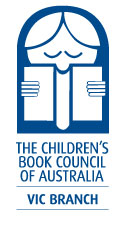 BOOKING REQUEST - 2021 JUDGE’S TALKCOST Non Members $220.00; Members $170.00Please note:  Just as the position of a CBCA BOTY Judge is a voluntary role, these talks are also delivered by our Judges in a voluntary capacity, during our Judges’ free time.These talks are a service provided by CBCA Vic to the community and all bookings are subject to our Judges availability.PLEASE RETURN THIS FORM TO CBCA (VIC BRANCH) INC.:Email:	vic@cbca.org.au	Fax:  	1300 727 990Postal:	P.O. Box 781, Kew, Vic.  3101WHAT HAPPENS NEXT?Your request will be forwarded to our three Judges for consideration. 
If one is available, a confirmation email will be sent to you.After the event, an invoice will be sent to the Organising Body as listed above.Proposed Date: To be confirmed with the JudgeDay   or   Night   sessionPlease delete as applicableVENUE: VENUE: Venue’s Address: Venue’s Address: Venue’s Contact Person: Venue’s Contact Person: Venue’s Telephone/Mobile: Venue’s Telephone/Mobile: Venue’s Email: Venue’s Email: AUDIENCE:(please specify)AUDIENCE:(please specify)Time Session to commence: Judge to arrive at:  ORGANISING BODY: The invoice will be made out to this name.ORGANISING BODY: The invoice will be made out to this name.Contact person: Contact person: Mobile:Other contact numbersEmail: Email: Postal address for invoice: Postal address for invoice: Please include any other details that will assist the Judge to find your venue.(Attach map or describe parking, entering venue, sign in, etc.)Kindly consider escorting the Judge to and from her car and offer help to carry the books.Please include any other details that will assist the Judge to find your venue.(Attach map or describe parking, entering venue, sign in, etc.)Kindly consider escorting the Judge to and from her car and offer help to carry the books.